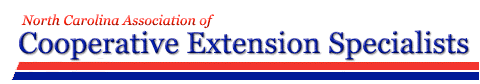 2015 Spring MeetingBreakout Group Summaries by Topic AreaTopic AreasCommunity Development4H / FCSForestryLocal FoodsPlant and Animal SystemsCommunity DevelopmentWhat partners would you like to involve in your projects/programs?Health Program – Athletic Assoc., Hospitals, YMCA’s, etc.Healthy Home Solutions – Access to quality, affordable housing, fair housing, NC Human Relations Commission/HUDLeadership Training, Local Grassroots, CDC’sCommunity Gardens – Extension, Community Groups, Wake ForestFarm Workers – Ag Agents, health, housingIf you asked to be part of program team, what issues would you like to work on with other people?Local FoodsHealthLeadershipCommunity GardensEconomic DevelopmentFarm LaborInnovation in Ag PracticesOn-line tool to connect resources for internal and external questions.  Very cross disciplinary, How do we make it easier, A portal that links folks to resources.Manufactured food portal/packaged4H/FCSWhat partners would you like to involve in your projects/programs?Communications is looking to work more closely with 4H and FCS stories and things going on4H crew may want to work with livestock representatives4H would like to work with other national youth serving programDevelop some state level contacts of other organizationsUniversities for orientation programsCollegiate 4H? Where can it go?College Day – invite youth to the university If you asked to be part of program team, what issues would you like to work on with other people?Workforce Development for youth and anyone interested in moving it forwardAIRE connectionsYouth citizenship and civic engagement and anyone interested in working with it and how to transition to young adulthoodBringing athletics into 4H statewideCollegiate 4HForestry (Josh, James, Mack)What partners would you like to involve in your projects/programs?NOAA/State Climate Office?Private industry1890 -1862Climate AdaptationIf you asked to be part of program team, what issues would you like to work on with other people?Sustainability, Recruit Next ? Leaders, Agent, ?, ExtensionCapacity BuildingAgent Training Needed?X-State CooperationAgro Master Tree GrantNew Idea – What is Extension Course, Natural Resources (ag, water, forest),  For Non Typical, AG/NR StudentsLocal Foods (David Green, Niki Whitley, Joanna Massey Lelekacs, Sarah Blacklin)What partners would you like to involve in your projects/programs?Local Govt’sChanges in regulations, i.e. zoning for local salesEcon. Dev. PlansLocal industries/business for post-harvest processing/manufacturing (small business)Youth Dev. Specialist – entrepreneursMarketers/marketing specialists/PR – “pitches to business skills”IT (for training programs) put into farm schoolsSmall Business Training Cyber fraudLiabilities Banks to protect Agri-business customers acctsGary BullenInstitute/UNC School of GovtGreat Planner Ag Idea (Joe Broder, UGA)Non-credit programs?CED – businesses that provide inputs to agriculture/LF incentives from local gov’t for those businessesDavid Green – food mfg. initiative, manufactured product from local productionIT component – Sarah BlacklinIf you asked to be part of program team, what issues would you like to work on with other people?LF Professional development courseWhat is local food?mileagevalues – more fruits and vegetablesmay include processed foodLocal processingIncubator kitchensScale upLocal Foods Portal – Becky Bowens tool kitPlant and Animal SystemsWhat partners would you like to involve in your projects/programs?Growers Associations (For Needs Assessments)IndustryPartnering Between InstitutionsResearch Station PersonnelNCDASARESRSFCIf you asked to be part of program team, what issues would you like to work on with other people?Invasive plants – training for county staffIn-service education for agents covering large and small farms (prioritizing topics covered annually) ex. small fruits